Assessment 1 / Grammar exercises worksheet (Unit3) / 28 points         Class:         Name:VerbsExceptions: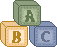 play+s   buy+s    Sentence patterns:She wants to be a teacher.        		  She eats pizza every day.He wants to be a doctor.         		  He does homework every Monday.May wants to be a reporter.        		  May studies English every week.My sister wants to be a singer.			  My sister goes to school every day.Exercises:Part A: Circle the correct answer (2 points each)What (do, does) your father do? What (do, does) they want to be?He (want, wants) to be a doctor.I (want, wants) to be an engineer.Bob (want, wants) to be a teacher.Ann (do, does) her homework every day.Part B: Answer the question in a complete sentence (4 points each)What does your mother do?___________________________________________________________What do you want to be?___________________________________________________________What does your brother want to be?___________________________________________________________ Do you want to be a police officer?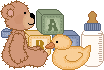 ___________________________________________________________V+sV+ esV-y and + ieswants          seeseats            singswalks           runssleeps          usesdrinks          readskissespassesmissesdoesgoesstudy-studiesfly-fliestry-triesdry-dries